PIĄTE WYZWANIE ŚWIETLIKA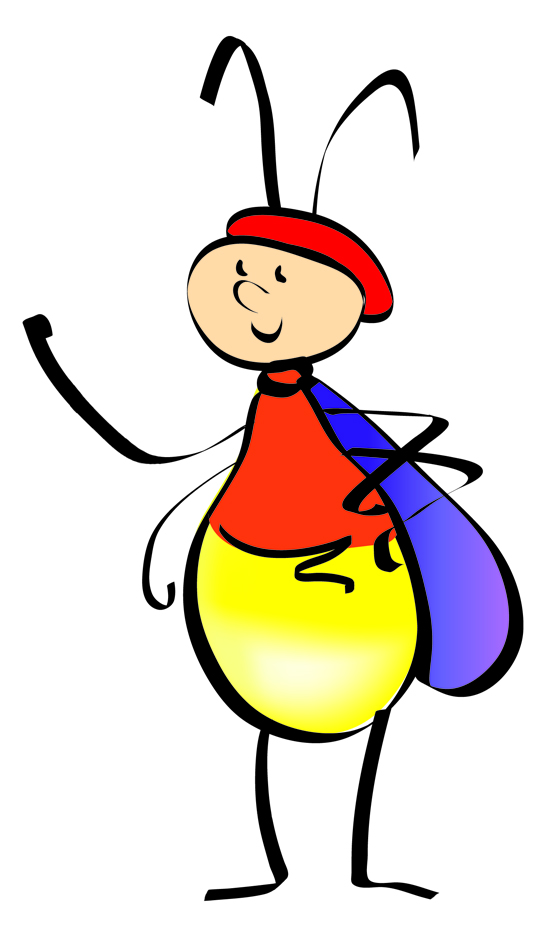 